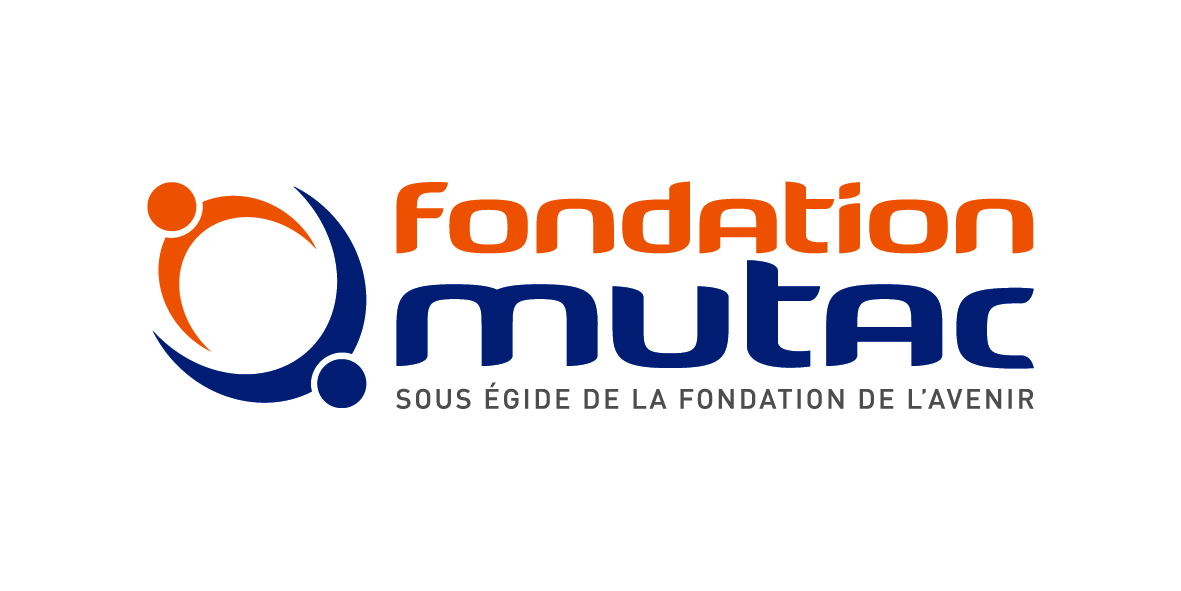 2ème Edition desPrix Fondation MutacL’ISOLEMENT EN FRANCEDossier de candidatureVOTRE ASSOCIATION – ORGANISME SOLIDAIRE DE L’ECOSOC – SOCIETE COOPERATIVE - CCASINFORMATIONS GENERALESNom : 	Adresse : 	Code Postal :	 Ville : 	Téléphone : 	Fax : 	E-mail : 	Site internet : 	N° de SIREN : 	Date de création de l’organisme : 	Déclaration en préfecture (lieu et date) :	Date de déclaration au journal officiel : 	Nombre d’adhérents : 	Nom du Président : 	Nom du Directeur : 	Personne chargée du dossier : 	OBJET, MISSIONS DE L’ORGANISME CANDIDATQuelle est l’objet de votre organisme ? Quelles sont vos missions ? 	Dans quelle catégorie des Prix Fondation Mutac, votre association souhaite-t-elle déposer sa candidature ?   Aider au partage  Aider à la communication via les TIC/à la maîtrise de nouvelles technologies  Favoriser la mobilité  Lutter contre les exclusions   Accompagner les changements de vie/la transition des ruptures de vieQuels sont les domaines d’activité de votre organisme ? Êtes-vous orientés vers une population cible ? 	Quelles sont les actions actuellement mises en place ? 	ACTION INNOVANTERésumé l’action que vous souhaitez mettre en évidence dans le cadre de cet appel à projets (3 000 caractères maximum – espaces compris) :	En quoi la jugez-vous innovante et en lien avec la thématique de cet appel à projets ? 	L’ÉQUIPE Nombre d’Employés Temps Plein (ETP): 	Nombre de personnes bénévoles : 	FINANCEMENTQuelle est votre principale source de financement ? 	A quel montant s’élève la cotisation de vos adhérents ? 	Quelle est la part de financement des particuliers ? 	 Des entreprises ? 	Des organismes publics ?	Vos partenaires financiers sont-ils réguliers ou non ?	RELATIONS EXTÉRIEURESQuels sont vos rapports avec les autres organismes, les institutions et collectivités territoriales (mairie, conseil général, Pôle Emploi,…) ? Existe-t-il des représentants de ces organismes au sein de votre conseil d’administration ? 	AUTRES	Votre organisme est-il autonome juridiquement et comptablement ?	Si non, quelle est la structure support légal de vos activités (nom et coordonnées) : 	Votre structure est-elle affiliée à une fédération ou à un réseau, lequel ? 	ATTESTATION SUR L’HONNEURÀ remplir obligatoirement Je soussigné(e) (Nom et Prénom) :	Fonction : 	Représentant(e) légal(e) de	,Déclare que l'organisme est en règle au regard de l'ensemble des déclarations sociales et fiscales ainsi que les cotisations et paiements y afférant ;Certifie exactes les informations du présent dossier, notamment la mention de l'ensemble des demandes de subvention introduites auprès d'autres financeurs publics. Fait, le 	 à 	Signature INFORMATIONS PRATIQUESQui peut postuler ?Cet appel à projets s’adresse à des associations locales, des organismes solidaires de l’économie sociale, des sociétés coopératives, d’une durée de vie d’au moins trois ans et à l’origine d’une initiative reproductible ailleurs. Les projets soumis doivent avoir été mis en place préalablement à la candidature et présenter un potentiel de succès important auprès des utilisateurs. Incrémentale ou de rupture, l’innovation devra nécessairement s’inscrire dans une perspective applicative.Comment envoyer votre dossier ?Par mail à contact@fondationmutac.orgPièces constitutives (obligatoires) à joindre à votre dossier :les statuts ;la photocopie de la parution au Journal Officiel ;les noms et prénoms des membres du conseil d’administration de la structure ;les comptes d’exploitation et les bilans des deux dernières années ;les procès-verbaux des deux dernières assemblées générales pour les associations.Tout dossier incomplet ne sera pas instruit. Date limite d'envoi du dossier : 21 février 2016 à minuitComment avez-vous connu cet appel à projets ? Presse	Veuillez préciser : 	 Site internet 	Veuillez préciser :	 Réseau 	Veuillez préciser : 	 Autre : 	